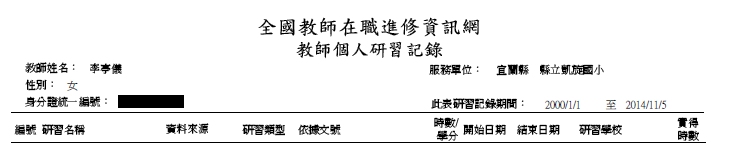 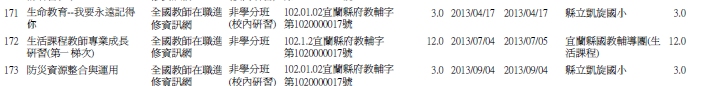 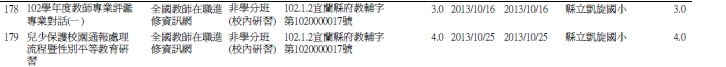 共計：25小時